Level 3 End-point Assessment for ST0607/AP02 Metal Fabricator (9345-12) End-point Assessment resources list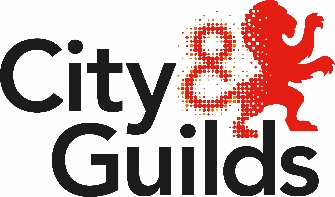 Resource requiredResource requiredPractical ObservationThe apprentice’s place of work or an in-centre practical assessment site (Realistic Working Environment) reflecting typical working conditions on a variety of machines and equipment Practical ObservationThe environment should include sufficient space for the City & Guilds IEPA to observe and take notesPractical ObservationCentres/employers should check the specification drawings here: https://www.cityandguilds.com/qualifications-and-apprenticeships/engineering/mechanical/9345-metal-fabricator-epa#tab=documents to ensure they can provide the appropriate machinery and materials for apprentices to complete the task to standardPractical ObservationPrinted copies of the specification drawings must be provided to the apprentice.PDF versions of the specification drawings can be found here: https://www.cityandguilds.com/qualifications-and-apprenticeships/engineering/mechanical/9345-metal-fabricator-epa#tab=documentsNote: Task H is clearer if printed in colour. Professional DiscussionA suitable room for the professional discussion/interview to take place, large enough to accommodate all those involved including the panel member where applicable Professional DiscussionSeating area or room for any other apprentices to waitProfessional DiscussionAccess to water and cupsProfessional DiscussionWhere applicable, internet access and suitable equipment for remote assessment as outlined in the manual for end-point assessment services 